Сумська міська рада                           VIІ СКЛИКАННЯ ХХХІХ СЕСІЯРІШЕННЯвід 25 квітня 2018 року № 3344-МРм. СумиРозглянувши звернення громадян, надані документи, відповідно до протоколу засідання постійної комісії з питань архітектури, містобудування, регулювання земельних відносин, природокористування та екології Сумської міської ради від 22.02.2018 № 108, статей 12, 40, 116, 118, 121 Земельного кодексу України, статті 50 Закону України «Про землеустрій», керуючись пунктом 34 частини першої статті 26 Закону України «Про місцеве самоврядування в Україні», Сумська міська рада ВИРІШИЛА:	Відмовити в наданні дозволу на розроблення проектів землеустрою щодо відведення земельних ділянок у власність громадянам у зв’язку з невідповідністю місця розташування земельних ділянок містобудівній документації (плану зонування території міста Суми, розробленого інститутом «Діпромісто» і затвердженого рішенням Сумської міської ради від 06.03.2013             № 2180-МР)  для будівництва індивідуальних гаражів згідно з додатком.Сумський міський голова                                                                    О.М. ЛисенкоВиконавець: Клименко Ю.М.                      Баласюкова Н.В.Додаток до рішення Сумської міської ради «Про відмову громадянам Плоткіну І.Б.,   Миронову О.І. в наданні дозволу на розроблення проектів землеустрою щодо відведення земельних ділянок»від 25 квітня 2018 року № 3344-МРСПИСОКгромадян, яким відмовляється в наданні дозволу на розроблення проектів землеустрою щодо відведення земельних ділянок для будівництва індивідуальних гаражівСумський міський голова                                                                                                                                                   О.М. ЛисенкоВиконавець: Клименко Ю.М.                      Баласюкова Н.В.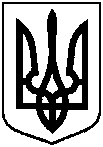 Про відмову громадянам            Плоткіну І.Б., Миронову О.І. в наданні дозволу на розроблення проектів землеустрою щодо відведення земельних ділянок  № з/пПрізвище, ім’я, по батькові, реєстраційний номер облікової картки платника податківАдреса земельної ділянкиОрієнтовна площа земельної ділянки,гаУмовинадання123451.Плоткін Іван Борисович,2977711416проспект Курський, біля буд. № 1090,0100власність2.Миронов Олексій Іванович,3040820839біля автокооперативу «Любитель»0,0100власність  